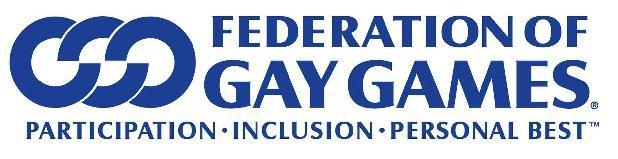 Call for nominations for Federation of Gay Games AwardsHonorary Life MemberNomination form*Please complete the following form and email to awards@gaygames.net by 15 September, 2021.Please complete the following form. • Complete all of the required information. You may want to discuss the content with your nominee to ensure completeness and accuracy. Completed forms must be received by the deadline indicated above. • Please read the nomination guidelines carefully before completing the form. • Be as specific as possible in your story about how people or organizations have benefited from this person’s actions.Section I - About the nominee Section II - About the nominator Section III – Honorary Life Member Nominee’s contributions (Please list only the nominee’s most significant contributions. Only one is required. Add more as needed, numbering each series of information.) Section IV In no more than 30 words, summarize the specific reasons for presenting this award to your nominee. The award citation will be based on your summary.Section V - Description Please attach a one-page narrative description of the nominee’s volunteer activities and why the nominee deserves to receive this award. When describing the nominee’s activities, try to be as specific as possible.Focus on how people’s lives and/or the community have benefited from the volunteer’s efforts, and list the types of volunteer activities (minimum of 250 words/maximum 1,000 words). See attachedSection VI – Endorsers (optional) Should you wish, you may list the names of other individuals as a reference for the nominee. All reference letters must be received by the close of nominations in order to be considered. Diversity of support is preferred and not all letters should come from individuals associated with the nominee’s volunteer organization. What is the purpose of this award?The award was established to recognize individuals who have served as FGG Delegates or Board Members, and whose contributions the FGG wishes to honour. How often and to whom is this award given?Any number of nominees, at any time. Normally awarded at the FGG Annual Meeting. What are the qualifications for a nominee?A nominee should: - be a former board member who has shown exceptional service to the FGG during his or her tenure- have gone beyond the normal tasks and duties of a member of the FGG Board of Directors.A nominee may also be a long-time delegate or volunteer who has never served on the Board but who has offered distinguished service.Who is eligible for this award?A former FGG board memberExceptionally, a former Delegate or VolunteerFGG staff is not eligible.If there are sufficient grounds to suspect that a potential nominee has recruited nominations for the award, that nominee will not be considered as a candidate. The Federation of Gay Games reserves the right to use the nominee’s name and achievement record in news stories and feature articles at a later date, whether or not the nominee is selected as an Honorary Life Member. This award may be awarded posthumously.What is the physical award?Certificate.Current Honorary Life Members (“+” indicates deceased)Current Honorary Life Members (“+” indicates deceased)Current Honorary Life Members (“+” indicates deceased)Roger BrighamIvan Bussens (+)Charlie CarsonMichael Clarke (+)Richard CobdenTom CracoviaShamey CramerKurt DahlGene DermodyPam DuysMartha EhrenfeldMargaret (Peg) Grey (+)Teresa GalettiRichard HoganStephanie JohnstoneSean KellySusan KennedyDebra Kent (+)Charles KingHerb King (+)Alan LessikDerek LiectyJerry LovellRoberto MantaciPaul Mart (+)Brent MinorRoseMary MitchellPeter MoewsLaura MooreStephen MumbyKelly Murphy-StevensMarc Naimark (+)Brent Nicholson EarlePaul OostenbrugKile OzierJoseph Pasquarella-SmithRick PetersonGilles PettigrewManuel PicaudMartyn PickupJeffry PikeRoz QuartoEric RichterEmy RittSophia RodriguezKate RoweAdelina SantiagoLarry SheehanRob SmithermanAnnette WachterSara Waddell-LewinsteinKathleen WebsterThomas WilsonPaul WhiteMichael WittProcedureProcedureProcedureNominations for Honorary Life Member are administered by the FGG Awards Subcommittee, which is part of the FGG External Relations PillarAt any time, the Awards Subcommittee may request additional information from the nominator.Nominations must be received by 15 September 2021.The Awards Subcommittee will examine the nominations received and suggest the names of honourees to the FGG Board of Directors.The FGG Board of Directors will select the names of those it wishes to award the title of Honorary Life Member.The FGG Assembly will vote to confirm this choice at the 20212 Annual Meeting.The results of this vote will be announced at the Annual Meeting, and the appropriate certificates sent to the honourees.Nominations for Honorary Life Member are administered by the FGG Awards Subcommittee, which is part of the FGG External Relations PillarAt any time, the Awards Subcommittee may request additional information from the nominator.Nominations must be received by 15 September 2021.The Awards Subcommittee will examine the nominations received and suggest the names of honourees to the FGG Board of Directors.The FGG Board of Directors will select the names of those it wishes to award the title of Honorary Life Member.The FGG Assembly will vote to confirm this choice at the 20212 Annual Meeting.The results of this vote will be announced at the Annual Meeting, and the appropriate certificates sent to the honourees.Nominations for Honorary Life Member are administered by the FGG Awards Subcommittee, which is part of the FGG External Relations PillarAt any time, the Awards Subcommittee may request additional information from the nominator.Nominations must be received by 15 September 2021.The Awards Subcommittee will examine the nominations received and suggest the names of honourees to the FGG Board of Directors.The FGG Board of Directors will select the names of those it wishes to award the title of Honorary Life Member.The FGG Assembly will vote to confirm this choice at the 20212 Annual Meeting.The results of this vote will be announced at the Annual Meeting, and the appropriate certificates sent to the honourees.What is the deadline for nominations?What is the deadline for nominations?What is the deadline for nominations?Deadline for submitting nominations is 15 September 2021.Deadline for submitting nominations is 15 September 2021.Deadline for submitting nominations is 15 September 2021.How do I submit a nomination?How do I submit a nomination?How do I submit a nomination?Complete the file below and email to: awards@gaygames.net Indicate "HLM - LastnameFirstname" of nominee in the subject line (ex: HLM - DoeDrew).Complete the file below and email to: awards@gaygames.net Indicate "HLM - LastnameFirstname" of nominee in the subject line (ex: HLM - DoeDrew).Complete the file below and email to: awards@gaygames.net Indicate "HLM - LastnameFirstname" of nominee in the subject line (ex: HLM - DoeDrew).Nominee’s complete name:Gender:Postal addressCity:State or Province:Country:Postal Code:Telephone Number, including country code:E-mail:Nominator’s complete name:Organisation (if any):Relation to nominee (explain personal and/or organisational relationship): Postal addressCity:State or Province:Country:Postal Code:Telephone Number, including country code:E-mail:1.FGG functions held:FGG contact for the function: E-mail:Description of projects in which nominee was involvedLength of service:Other information:Citation:1.Name of endorser: Organisational affiliation:E-mail: